POR MARCHE FSE 2014–2020 Asse 3 P.d.I. 10.4“Percorsi formativi per la diffusione della lingua inglese English 4U” A.S. 2016/2017 -  “English 4U” Autorizzato con Decreto DDPF n. 27/IFD del 23/03/2017 – Codice Prog. 202505ESITO SELEZIONINOTE ESPLICATIVE: Si segnala che un’eventuale rinuncia, da parte degli ammessi a partecipare al progetto formativo, dovrà tassativamente pervenire entro e non oltre il 29 giugno 2017. Tale rinuncia va comunicata per iscritto a mezzo e-mail all’Università degli studi di Macerata, all’indirizzo e-mail: english4u@unimc.it In tal caso potranno subentrare i candidati idonei secondo l’ordine delle relative graduatorie. A questi sarà data comunicazione tramite e-mail.I candidati indicati con il doppio asterisco ** sono inseriti in graduatoria con riserva.Le sedi e i calendari definitivi dei singoli corsi saranno comunicati agli allievi titolari ed agli uditori, non appena disponibili, alle mail indicate nella domanda di partecipazione. Le stesse informazioni saranno altresì pubblicate sul sito http://ricerca.unimc.it/it/site-news/progetto-english4u dell’Università degli Studi di Macerata. 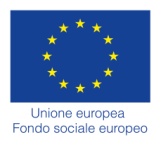 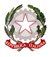 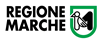 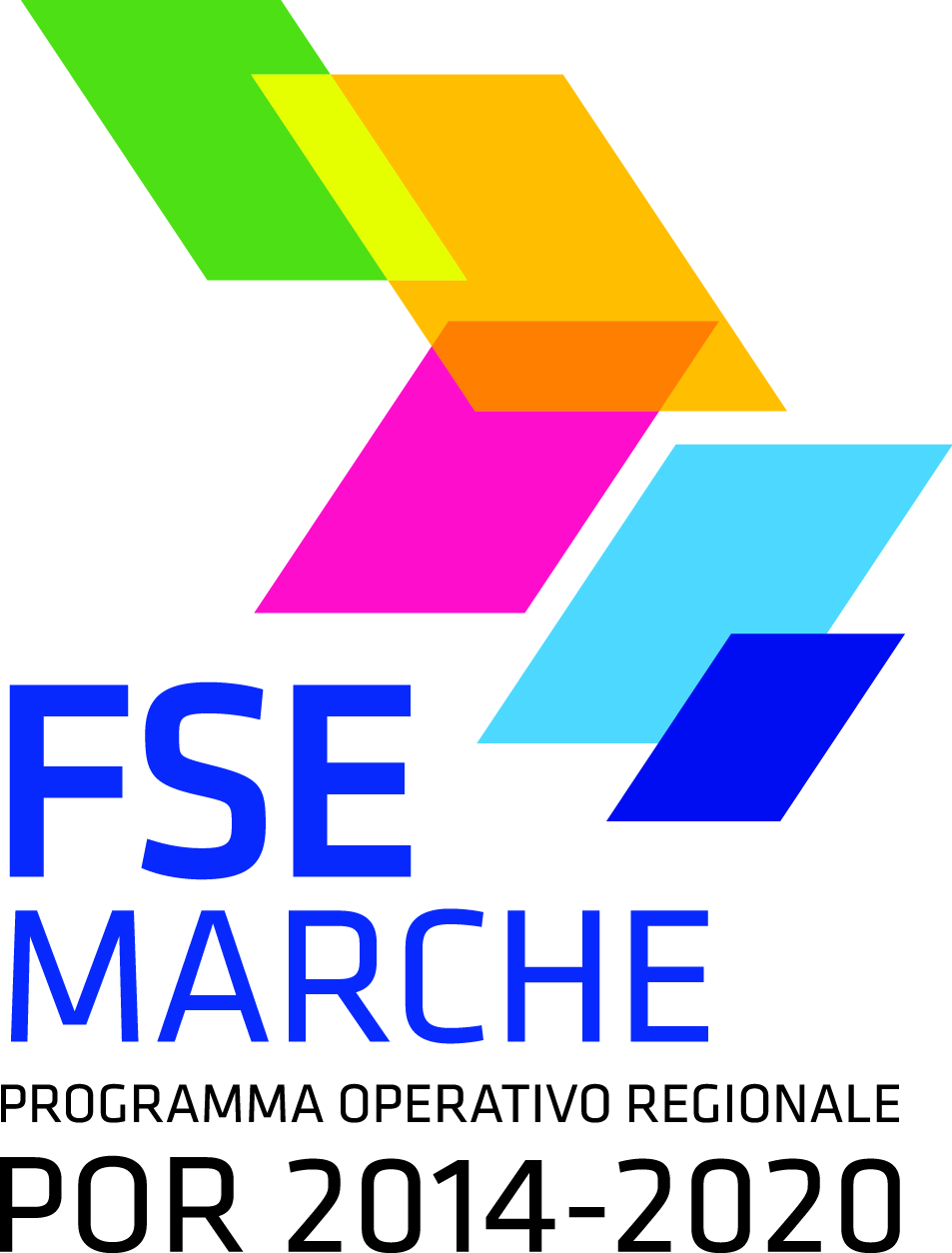 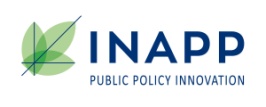 ESITO SELEZIONI ENGLISH4U UNIMC PROGETTO COD. 202505ESITO SELEZIONI ENGLISH4U UNIMC PROGETTO COD. 202505ESITO SELEZIONI ENGLISH4U UNIMC PROGETTO COD. 202505ESITO SELEZIONI ENGLISH4U UNIMC PROGETTO COD. 202505ESITO SELEZIONI ENGLISH4U UNIMC PROGETTO COD. 202505DATI CANDIDATODATI CANDIDATOIstituto di ProvenienzaEsito FinaleSede Corso CognomeNomeIstituto di ProvenienzaEsito FinaleSede Corso LeonesiMatteoITIS “E. DIVINI” SAN SEVERINO M.RISERVA N° 11 CLASSE FCE SSMSan Severino MarchePaoloniYuriITIS “E. DIVINI” SAN SEVERINO M.RISERVA N° 6 CLASSE FCE SSMSan Severino MarcheMagnanoValeriaITIS “E. DIVINI” SAN SEVERINO M.RISERVA N° 4 CLASSE FCE SSMSan Severino MarcheSaperdiAlessioITIS “E. DIVINI” SAN SEVERINO M.RISERVA N° 3 CLASSE FCE SSMSan Severino MarcheZalloccoAmosITIS “E. DIVINI” SAN SEVERINO M.ALLIEVO TITOLARE CLASSE FCE SSMSan Severino MarcheSinaJoelITIS “E. DIVINI” SAN SEVERINO M.RISERVA N° 1 CLASSE FCE SSMSan Severino MarcheCrocenziLeonardoITIS “E. DIVINI” SAN SEVERINO M.RISERVA N° 14 CLASSE FCE SSMSan Severino MarcheCespiMarcoITIS “E. DIVINI” SAN SEVERINO M.ALLIEVO TITOLARE CLASSE FCE SSMSan Severino MarcheGigliDavideITIS “E. DIVINI” SAN SEVERINO M.ALLIEVO TITOLARE CLASSE FCE SSMSan Severino MarcheCiccottiAlessandroITIS “E. DIVINI” SAN SEVERINO M.ALLIEVO TITOLARE CLASSE FCE SSMSan Severino MarcheMenichelliCarloITIS “E. DIVINI” SAN SEVERINO M.ALLIEVO TITOLARE CLASSE FCE SSMSan Severino MarcheIlariRenatoITIS “E. DIVINI” SAN SEVERINO M.RISERVA N° 2 CLASSE FCE SSMSan Severino MarcheGattariGiulioITIS “E. DIVINI” SAN SEVERINO M.RISERVA N° 21 CLASSE FCE SSMSan Severino MarcheVullkajAlessiaITIS “E. DIVINI” SAN SEVERINO M.UDITORE N° 1 CLASSE FCE SSMSan Severino MarcheBorgianiDanieleITIS “E. DIVINI” SAN SEVERINO M.RISERVA N° 20 CLASSE FCE SSMSan Severino MarcheMarinsaldiAlessandroITIS “E. DIVINI” SAN SEVERINO M.RISERVA N° 12 CLASSE FCE SSMSan Severino MarcheSabbatucciTommasoITIS “E. DIVINI” SAN SEVERINO M.ALLIEVO TITOLARE CLASSE FCE SSMSan Severino MarcheLevendiRediITIS “E. DIVINI” SAN SEVERINO M.RISERVA N° 17 CLASSE FCE SSMSan Severino MarcheVaronaAlessandroITIS “E. DIVINI” SAN SEVERINO M.RISERVA N° 10 CLASSE FCE SSMSan Severino MarcheGiustozziMarioITIS “E. DIVINI” SAN SEVERINO M.RISERVA N° 9  CLASSE FCE SSMSan Severino MarcheBruttiVirna SofiaITIS “E. DIVINI” SAN SEVERINO M.RISERVA N° 16 CLASSE FCE SSMSan Severino MarcheCaniJurgenITIS “E. DIVINI” SAN SEVERINO M.RISERVA N° 5 CLASSE FCE SSMSan Severino MarcheGismondiFedericoITIS “E. DIVINI” SAN SEVERINO M.ALLIEVO TITOLARE CLASSE FCE SSMSan Severino MarcheAlessandriniRobertoITIS “E. DIVINI” SAN SEVERINO M.RISERVA N° 22 CLASSE FCE SSMSan Severino MarcheMariniLucaITIS “E. DIVINI” SAN SEVERINO M.ALLIEVO TITOLARE CLASSE FCE SSMSan Severino MarcheFrancioniNiccolòITIS “E. DIVINI” SAN SEVERINO M.ALLIEVO TITOLARE CLASSE FCE SSMSan Severino MarcheMontinovoAndreaITIS “E. DIVINI” SAN SEVERINO M.ALLIEVO TITOLARE CLASSE FCE SSMSan Severino MarcheScuriattiMattiaITIS “E. DIVINI” SAN SEVERINO M.RISERVA N° 8 CLASSE FCE SSMSan Severino MarcheGattiGiadaITIS “E. DIVINI” SAN SEVERINO M.ALLIEVO TITOLARE CLASSE FCE SSMSan Severino MarcheProfetaMatteoITIS “E. DIVINI” SAN SEVERINO M.RISERVA N° 19 CLASSE FCE SSMSan Severino MarchePassacantandoChiaraITIS “E. DIVINI” SAN SEVERINO M.RISERVA N° 7 CLASSE FCE SSMSan Severino MarcheSoverchiaCarloITIS “E. DIVINI” SAN SEVERINO M.UDITORE N° 3 CLASSE FCE SSMSan Severino MarcheSeghettiAsiaITIS “E. DIVINI” SAN SEVERINO M.ALLIEVO TITOLARE CLASSE FCE SSMSan Severino MarcheRomagnoliAlessandroITIS “E. DIVINI” SAN SEVERINO M.ALLIEVO TITOLARE CLASSE FCE SSMSan Severino MarcheFabriziMarcoITIS “E. DIVINI” SAN SEVERINO M.RISERVA N° 15 CLASSE FCE SSMSan Severino MarchePierfedericiPaoloITIS “E. DIVINI” SAN SEVERINO M.RISERVA N° 23 CLASSE FCE SSMSan Severino MarcheTrilliniStefanoITIS “E. DIVINI” SAN SEVERINO M.UDITORE N° 2  CLASSE FCE SSMSan Severino MarcheBianchiniAlessioITIS “E. DIVINI” SAN SEVERINO M.RISERVA N° 18 CLASSE FCE SSMSan Severino MarcheVagniDavideITIS “E. DIVINI” SAN SEVERINO M.RISERVA N° 13 CLASSE FCE SSMSan Severino Marche